ZAMIERZENIA WYCHOWAWCZO-DYDAKTYCZNE GR V ,, Króliczki’’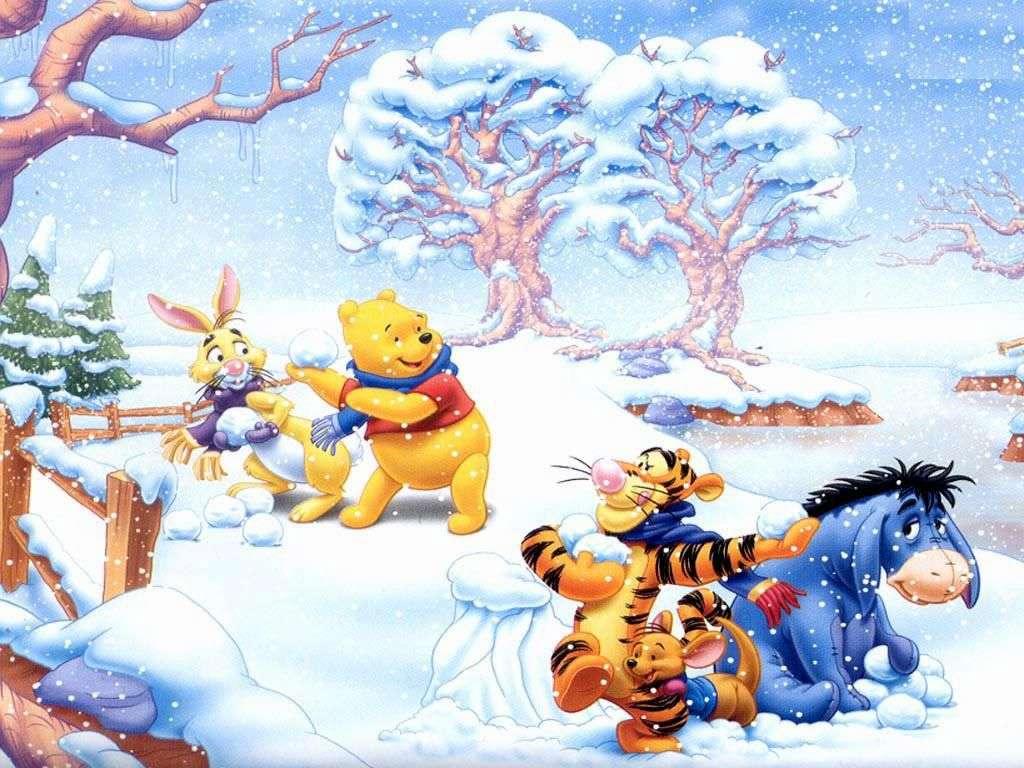 Luty 2024 Dbamy o nasze zdrowieCele ogólne:Porównuje przedmioty  w swoim otoczeniu z uwagi na wybraną cechęrysuje autoportretdzieli wyrazy na sylaby, wyróżnia głoski w wyrazach, rozpoznaje literę Sodczytuje krótkie wyrazy utworzone z poznanych liter w formie napisów drukowanychokreśla kierunki  i ustala położenie przedmiotów w przestrzeni, rozróżnia stronę prawą i lewą wykazuje sprawność ciała i koordynacjęrysuje strzałkiuczestniczy w zabawach ruchowych wykazuje sprawność ciała i koordynacjęrozwiązuje zagadkiprzelicza elementy zbiorów i porównuje ich liczebność, posługuje się liczebnikami głównymi, dodaje i odejmujewykonuje własne eksperymenty graficzne farbamirozpoznaje wybrane cyfryśpiewa piosenkęwie, na czym polega praca: okulisty, dentysty, pediatry, pielęgniarki-zna atrybuty zawodów. 2.  MALUJEMY KOLOROWY ŚWIAT Cele ogólne:Zapoznanie z literą Nrozróżnianie głoski  n na początku prostych fonetycznie słówtrzyma małe przedmioty z wykorzystaniem odpowiednio ukształtowanych chwytów dłonirozwijanie sprawności i koordynacji wzrokowo-ruchowejwyra za swoje rozumienie świata za pomocą impresji plastycznychwykonywanie  różnych form ruchu: bieżnych, skocznych, rzutnych,  czworakowaniaprzeliczanie elementów zbiorów, wykonywanie dodawaniainicjowanie zabaw konstrukcyjnych, budowanie z wykorzystaniem  klockówklasyfikuje przedmioty według określonej cechykoloruje rysunek zgodnie z kodem. 3. Temat tygodnia: MAMY RÓŻNE DOMYCele ogólne:Zapoznanie z literą Crozróżnianie głoski c końcu prostych fonetycznie słówrozwijanie percepcji słuchowejprzestrzega zasad bezpieczeństwa podczas zabaw w ogrodziepodejmowanie  samodzielnej aktywności poznawczejusprawnianie  aparatu oddechowegokształtowanie rozumienia stosunków przestrzennych i pojęć prawa-lewadoskonalenie umiejętności matematycznych: kształtowanie aspektu kardynalnego i porządkowego liczby 8doskonalenie motoryki małejwzbogacanie słownictwa o wyrazy związane z zawodami. 4. Temat tygodnia: KIM BĘDĘ, GDY DOROSNĘ?Cele ogólne:Zapoznanie z zapisem głoski J-literą Jużywanie zwrotów grzecznościowychokazywanie szacunku i życzliwości innym ludziomaktywnie słuchanie muzykiokreślanie  kierunków i miejsca na kartceokreślanie kierunków i ustalanie położenia przedmiotówrozróżnianie strony lewej i prawejdoskonalenie czynności samoobsługowych.